Publicado en Madrid el 29/06/2018 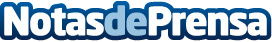 El comercio mundial acelera en el tercer trimestre de 2018, según el Barómetro del Comercio Mundial de DHLA pesar del aumento de las tensiones comerciales, se espera que el crecimiento del comercio mundial acelere levemente en el tercer trimestre de 2018Datos de contacto:Noelia Perlacia915191005Nota de prensa publicada en: https://www.notasdeprensa.es/el-comercio-mundial-acelera-en-el-tercer Categorias: Internacional Finanzas Emprendedores Logística E-Commerce Recursos humanos Consumo Otras Industrias http://www.notasdeprensa.es